公司代码：                                             公司简称：2020年第一季度报告目录一、	重要提示	3二、	公司基本情况	3三、	重要事项	6四、	附录	10重要提示公司基本情况主要财务数据重要事项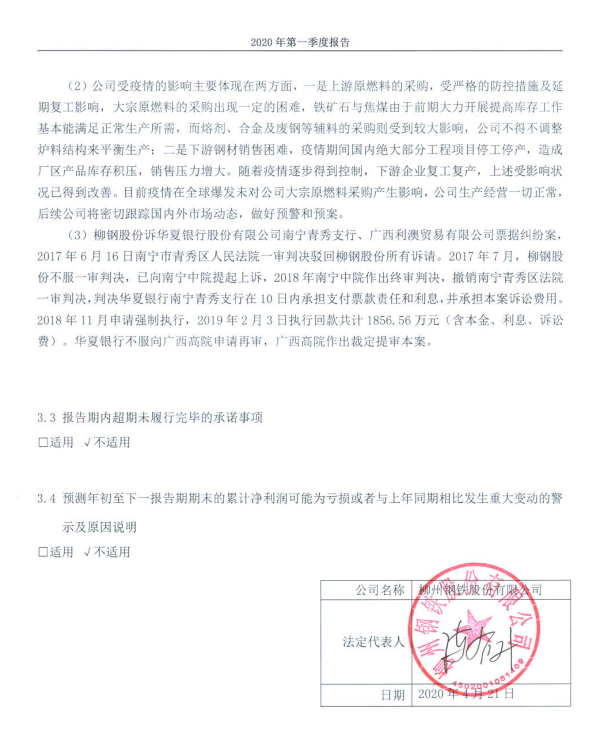 附录财务报表